Sermon by Fr John Shewring. A Day With Mary - YouTubewww.youtube.com › watchMary Beneath the Cross: Homily by Fr John Shewring. A Day ...www.youtube.com › watchMary Leading us to Jesus: Sermon by Fr John Shewring. A ...www.youtube.com › watchPonders End. "The Beguiling Love of God": Homily by Fr John ...www.youtube.com › watch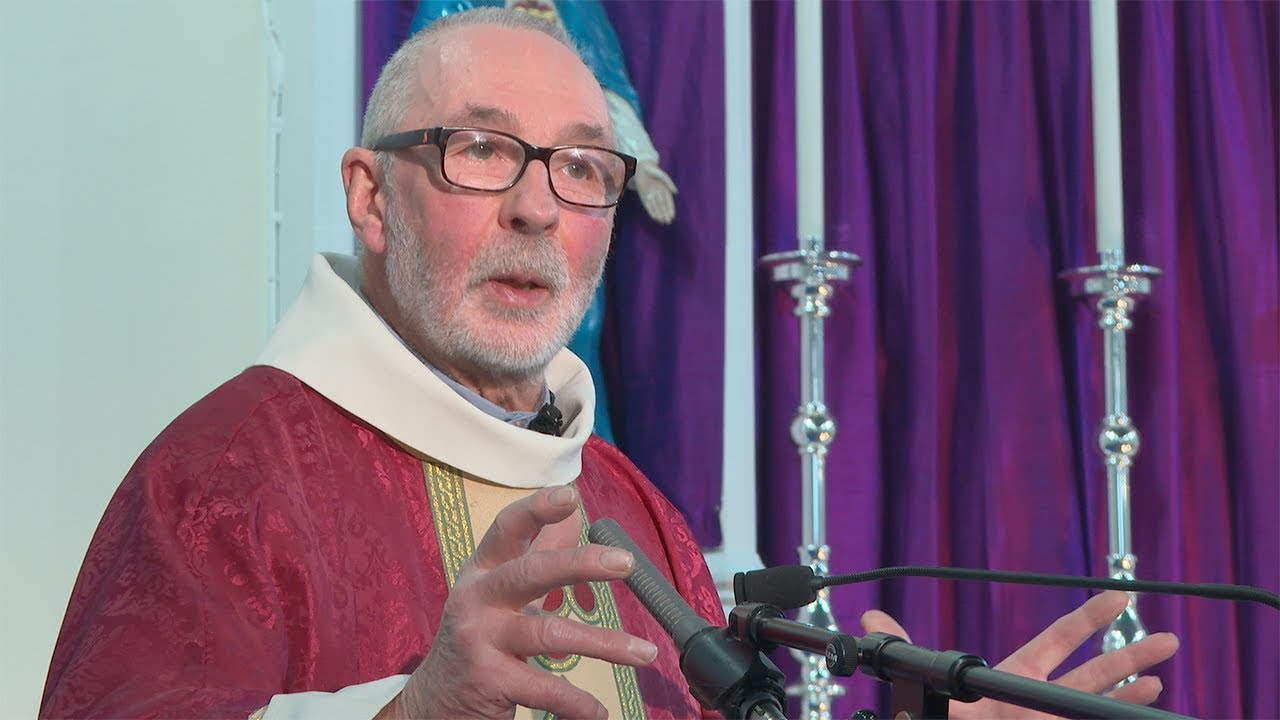 